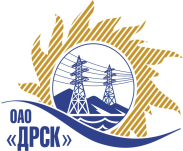 Открытое акционерное общество«Дальневосточная распределительная сетевая  компания»(ОАО «ДРСК»)Протокол заседания Конкурсной комиссии по вскрытию поступивших на конкурс № 34798 конвертовг. БлаговещенскПредмет конкурса:Право заключения рамочного соглашения (без фиксации цены) на поставку:
 Лот № 1 «Арматура для провода СИП» для филиалов ОАО «ДРСК» «Амурские электрические сети», «Приморские электрические сети», «Хабаровские ЭС»; Закупка № 477 Раздел 1.2 лот №1
 Лот № 2 «Провод СИП» для филиалов ОАО «ДРСК» «Амурские электрические сети», «Приморские электрические сети», «Хабаровские ЭС» «ЭС ЕАО». Закупка № 541 Раздел2.2.2 лот № 2ПРИСУТСТВОВАЛИ:Три члена постоянно действующей Закупочной комиссии ОАО «ДРСК» 2 уровняВопросы заседания Конкурсной комиссии:На конкурс было представлено 20 Конкурсных заявок, конверты с которыми были размещены в электронном виде на Торговой площадке Системы B2B-ESV.Вскрытие конвертов было осуществлено в электронном сейфе организатора конкурса на Торговой площадке Системы B2B-ESV автоматически.Дата и время начала процедуры вскрытия конвертов с Конкурсными заявками: 10:00 16.04.2013 г.Место проведения процедуры вскрытия конвертов с Конкурсными заявками: Торговая площадка Системы B2B-ESV.В конвертах обнаружены Конкурсные заявки следующих претендентов на участие в конкурсе:Решили:Утвердить протокол заседания закупочной комиссии по вскрытию конвертов, поступивших на запрос предложений.Ответственный секретарь Закупочной комиссии 2 уровня	Моторина О.А.Технический секретарь Закупочной комиссии 2 уровня	Терёшкина Г.М.№ 250-М-Р-ТПиР17.04.2013№Наименование претендента на участие в конкурсе и его адресПредмет и общая цена заявки на участие в конкурсе1Закрытое акционерное общество "Балтийская Кабельная Компания" (195427, г. Санкт-Петербург, ул. Академика Константинова, д.1)«Арматура для провода СИП» для филиалов ОАО «ДРСК» «Амурские электрические сети», «Приморские электрические сети», «Хабаровские ЭС»
Предмет конкурсной заявки: «Арматура для провода СИП» для филиалов ОАО «ДРСК» «Амурские электрические сети», «Приморские электрические сети», «Хабаровские ЭС»
Существенные условия: Представлен каталог - Арматура для провода СИП до 1 кВ
«Провод СИП» для филиалов ОАО «ДРСК» «Амурские электрические сети», «Приморские электрические сети», «Хабаровские ЭС» «ЭС ЕАО»
Конкурсная заявка не получена.2Закрытое акционерное общество "Энергетический союз" (Россия, 196084, г. Санкт - Петербург, ул. Цветочная 25Ж, оф. 307)«Арматура для провода СИП» для филиалов ОАО «ДРСК» «Амурские электрические сети», «Приморские электрические сети», «Хабаровские ЭС»
Предмет конкурсной заявки: «Арматура для провода СИП» для филиалов ОАО «ДРСК» «Амурские электрические сети», «Приморские электрические сети», «Хабаровские ЭС»
Существенные условия: На условиях и в соответствии с предложением
«Провод СИП» для филиалов ОАО «ДРСК» «Амурские электрические сети», «Приморские электрические сети», «Хабаровские ЭС» «ЭС ЕАО»
Предмет конкурсной заявки: «Провод СИП» для филиалов ОАО «ДРСК» «Амурские электрические сети», «Приморские электрические сети», «Хабаровские ЭС» «ЭС ЕАО»
Существенные условия: На условиях и в соответствии с предложением3Закрытое акционерное общество "Энергобаза" (620102, г. Екатеринбург, ул. Посадская, 21 оф. 118)«Арматура для провода СИП» для филиалов ОАО «ДРСК» «Амурские электрические сети», «Приморские электрические сети», «Хабаровские ЭС»
Предмет конкурсной заявки: Арматура для провода СИП» для филиалов ОАО «ДРСК» «Амурские электрические сети», «Приморские электрические сети», «Хабаровские ЭС»
Существенные условия: Поставка продукции: май 2013г. по 31.12.2013. Условия оплаты: в течение 30 календарных дней с момента получения продукции грузополучателем. Гарантийный срок: 36 месяцев.
«Провод СИП» для филиалов ОАО «ДРСК» «Амурские электрические сети», «Приморские электрические сети», «Хабаровские ЭС» «ЭС ЕАО»
Предмет конкурсной заявки: «Провод СИП» для филиалов ОАО «ДРСК» «Амурские электрические сети», «Приморские электрические сети», «Хабаровские ЭС» «ЭС ЕАО»
Существенные условия: Поставка продукции: май 2013г. по 31.12.2013. Условия оплаты: в течение 30 календарных дней с момента получения продукции грузополучателем. Гарантийный срок: 5 лет.
4ЗАО "Южноуральская изоляторная компания" (457040 Россия, Челябинская область, г. Южноуральск, ул. Заводская, 3)«Арматура для провода СИП» для филиалов ОАО «ДРСК» «Амурские электрические сети», «Приморские электрические сети», «Хабаровские ЭС»
Предмет конкурсной заявки: «Арматура для провода СИП» для филиалов ОАО «ДРСК» «Амурские электрические сети», «Приморские электрические сети», «Хабаровские ЭС»
Существенные условия: Продукция предложена согласноГОСТУ Р52373-2005
«Провод СИП» для филиалов ОАО «ДРСК» «Амурские электрические сети», «Приморские электрические сети», «Хабаровские ЭС» «ЭС ЕАО»
Конкурсная заявка не получена.5ОАО "Дальэнерготехкомплект" (119021, г. Москва, ул. Тимура Фрунзе, д.11, стр.68)«Арматура для провода СИП» для филиалов ОАО «ДРСК» «Амурские электрические сети», «Приморские электрические сети», «Хабаровские ЭС»
Предмет конкурсной заявки: Арматура для провода СИП» для филиалов ОАО «ДРСК» «Амурские электрические сети», «Приморские электрические сети», «Хабаровские ЭС»
Существенные условия: На условиях и в соответствии с техническим предложением.
«Провод СИП» для филиалов ОАО «ДРСК» «Амурские электрические сети», «Приморские электрические сети», «Хабаровские ЭС» «ЭС ЕАО»
Предмет конкурсной заявки: «Провод СИП» для филиалов ОАО «ДРСК» «Амурские электрические сети», «Приморские электрические сети», «Хабаровские ЭС» «ЭС ЕАО»
Существенные условия: На условиях и в соответствии с техническим предложением.
6Общество с ограниченной ответственностью "БайкалЭлектроЩит" (г. Иркутск) (665830, Россия, Иркутская область, г. Ангарск, 17 кв-л, стр. 1)«Арматура для провода СИП» для филиалов ОАО «ДРСК» «Амурские электрические сети», «Приморские электрические сети», «Хабаровские ЭС»
Предмет конкурсной заявки: «Арматура для провода СИП» для филиалов ОАО «ДРСК» «Амурские электрические сети», «Приморские электрические сети», «Хабаровские ЭС»
Существенные условия: Предложена продукция в соответствии с ГОСТ Р 51177-98, 6490-93, 13276-79
«Провод СИП» для филиалов ОАО «ДРСК» «Амурские электрические сети», «Приморские электрические сети», «Хабаровские ЭС» «ЭС ЕАО»
Предмет конкурсной заявки: «Провод СИП» для филиалов ОАО «ДРСК» «Амурские электрические сети», «Приморские электрические сети», «Хабаровские ЭС» «ЭС ЕАО»
Существенные условия: Предложена продукция в соответствии с ГОСТ Р 52373-2005
7Общество с ограниченной ответственностью "Импэкс Электро" (125371, г. Москва, Волоколамское ш., 101)«Арматура для провода СИП» для филиалов ОАО «ДРСК» «Амурские электрические сети», «Приморские электрические сети», «Хабаровские ЭС»
Предмет конкурсной заявки: «Арматура для провода СИП» для филиалов ОАО «ДРСК» «Амурские электрические сети», «Приморские электрические сети», «Хабаровские ЭС»
Существенные условия: Продукция предложена в соответствии и на условиях с техническим предложением
«Провод СИП» для филиалов ОАО «ДРСК» «Амурские электрические сети», «Приморские электрические сети», «Хабаровские ЭС» «ЭС ЕАО»
Конкурсная заявка не получена.8Общество с ограниченной ответственностью "Камский кабель" (614030, г. Пермь ул. Гайвинская, 105.)«Арматура для провода СИП» для филиалов ОАО «ДРСК» «Амурские электрические сети», «Приморские электрические сети», «Хабаровские ЭС»
Конкурсная заявка не получена. «Провод СИП» для филиалов ОАО «ДРСК» «Амурские электрические сети», «Приморские электрические сети», «Хабаровские ЭС» «ЭС ЕАО»
Предмет конкурсной заявки: «Провод СИП» для филиалов ОАО «ДРСК» «Амурские электрические сети», «Приморские электрические сети», «Хабаровские ЭС» «ЭС ЕАО»
Существенные условия: Продукция предложена на условиях и в соответствии с техническим предложением.
9Общество с ограниченной ответственностью "Меридиан" (190000, г. Санкт - Петербург, Вознесенский проспект, д. 3-5, литер А, помещение 16Н)«Арматура для провода СИП» для филиалов ОАО «ДРСК» «Амурские электрические сети», «Приморские электрические сети», «Хабаровские ЭС»
Конкурсная заявка не получена. «Провод СИП» для филиалов ОАО «ДРСК» «Амурские электрические сети», «Приморские электрические сети», «Хабаровские ЭС» «ЭС ЕАО»
Предмет конкурсной заявки: «Провод СИП» для филиалов ОАО «ДРСК» «Амурские электрические сети», «Приморские электрические сети», «Хабаровские ЭС» «ЭС ЕАО»
Существенные условия: Продукция предложена на условиях и в соответствии с техническим предложением.
10Общество с ограниченной ответственностью "НИЛЕД-ИРКУТСК" (ул. Индустриальная, д. 1, г. Шелехов, Иркутская область, Россия, 666030)«Арматура для провода СИП» для филиалов ОАО «ДРСК» «Амурские электрические сети», «Приморские электрические сети», «Хабаровские ЭС»
Предмет конкурсной заявки: «Арматура для провода СИП» для филиалов ОАО «ДРСК» «Амурские электрические сети», «Приморские электрические сети», «Хабаровские ЭС»
Существенные условия: Продукция предложена на условиях и в соответствии с техническим предложением
«Провод СИП» для филиалов ОАО «ДРСК» «Амурские электрические сети», «Приморские электрические сети», «Хабаровские ЭС» «ЭС ЕАО»
Конкурсная заявка не получена.11Общество с ограниченной ответственностью "Предприятие "Амуркабель" (143432, Московская обл., Красногорский р-н., пгт. Нахабино., ул. Институтская, д. 18)«Арматура для провода СИП» для филиалов ОАО «ДРСК» «Амурские электрические сети», «Приморские электрические сети», «Хабаровские ЭС»
Конкурсная заявка не получена. «Провод СИП» для филиалов ОАО «ДРСК» «Амурские электрические сети», «Приморские электрические сети», «Хабаровские ЭС» «ЭС ЕАО»
Конкурсная заявка не получена.12Общество с ограниченной ответственностью "РосЭнергоХолдинг" (614000, Пермский край, г. Пермь, ул. 25 Октября, 101)«Арматура для провода СИП» для филиалов ОАО «ДРСК» «Амурские электрические сети», «Приморские электрические сети», «Хабаровские ЭС»
Конкурсная заявка не получена. «Провод СИП» для филиалов ОАО «ДРСК» «Амурские электрические сети», «Приморские электрические сети», «Хабаровские ЭС» «ЭС ЕАО»
Конкурсная заявка не получена.13Общество с ограниченной ответственностью "Смолкабель" (ул. Октябрьская, д. 78, стр. 1, г.Сафоново Смоленская область, РФ, 215500)«Арматура для провода СИП» для филиалов ОАО «ДРСК» «Амурские электрические сети», «Приморские электрические сети», «Хабаровские ЭС»
Конкурсная заявка не получена. «Провод СИП» для филиалов ОАО «ДРСК» «Амурские электрические сети», «Приморские электрические сети», «Хабаровские ЭС» «ЭС ЕАО»
Предмет конкурсной заявки: «Провод СИП» для филиалов ОАО «ДРСК» «Амурские электрические сети», «Приморские электрические сети», «Хабаровские ЭС» «ЭС ЕАО»
Существенные условия: Продукция предложена на условиях и в соответствии с техническим предложением
14ООО "ТД-ВЛИ-КОМПЛЕКТ" (142103, Московская обл., г. Подольск, ул. Бронницкая, д.1)«Арматура для провода СИП» для филиалов ОАО «ДРСК» «Амурские электрические сети», «Приморские электрические сети», «Хабаровские ЭС»
Предмет конкурсной заявки: «Арматура для провода СИП» для филиалов ОАО «ДРСК» «Амурские электрические сети», «Приморские электрические сети», «Хабаровские ЭС»
Существенные условия: Продукция предложена на условиях и в соответствии с коммерческим и техническим предложением 
«Провод СИП» для филиалов ОАО «ДРСК» «Амурские электрические сети», «Приморские электрические сети», «Хабаровские ЭС» «ЭС ЕАО»
Конкурсная заявка не получена.15ООО "ТД "УНКОМТЕХ" (121601, г.Москва, Филевский бульвар, дом 1)«Арматура для провода СИП» для филиалов ОАО «ДРСК» «Амурские электрические сети», «Приморские электрические сети», «Хабаровские ЭС»
Предмет конкурсной заявки: «Арматура для провода СИП» для филиалов ОАО «ДРСК» «Амурские электрические сети», «Приморские электрические сети», «Хабаровские ЭС»
Существенные условия: Продукция предложена на условиях и в соответствии с коммерческим и техническим предложением 
«Провод СИП» для филиалов ОАО «ДРСК» «Амурские электрические сети», «Приморские электрические сети», «Хабаровские ЭС» «ЭС ЕАО»
Предмет конкурсной заявки: «Провод СИП» для филиалов ОАО «ДРСК» «Амурские электрические сети», «Приморские электрические сети», «Хабаровские ЭС» «ЭС ЕАО»
Существенные условия: Продукция предложена на условиях и в соответствии с коммерческим и техническим предложением 
16Общество с ограниченной ответственностью "Холдинговая Группа "Энергокомпани" (460008, Оренбургская обл., г. Оренбург, пер. Газовый, д. 1)«Арматура для провода СИП» для филиалов ОАО «ДРСК» «Амурские электрические сети», «Приморские электрические сети», «Хабаровские ЭС»
Предмет конкурсной заявки: «Арматура для провода СИП» для филиалов ОАО «ДРСК» «Амурские электрические сети», «Приморские электрические сети», «Хабаровские ЭС»
Существенные условия: Продукция предложена на условиях и в соответствии с техническим предложением
«Провод СИП» для филиалов ОАО «ДРСК» «Амурские электрические сети», «Приморские электрические сети», «Хабаровские ЭС» «ЭС ЕАО»
Конкурсная заявка не получена.17ООО "Электросистемы" (680000, г. Хабаровск, ул. Тургенева-34)«Арматура для провода СИП» для филиалов ОАО «ДРСК» «Амурские электрические сети», «Приморские электрические сети», «Хабаровские ЭС»
Конкурсная заявка не получена. «Провод СИП» для филиалов ОАО «ДРСК» «Амурские электрические сети», «Приморские электрические сети», «Хабаровские ЭС» «ЭС ЕАО»
Конкурсная заявка не получена.18ООО "Энергия-ДВ" (680001, Хабаровский край, г. Хабаровск, Индустриальный р-н, ул. Строительная 18А, литер Б)«Арматура для провода СИП» для филиалов ОАО «ДРСК» «Амурские электрические сети», «Приморские электрические сети», «Хабаровские ЭС»
Предмет конкурсной заявки: «Арматура для провода СИП» для филиалов ОАО «ДРСК» «Амурские электрические сети», «Приморские электрические сети», «Хабаровские ЭС»
Существенные условия: Продукция предложена на условиях и в соответствии скоммерческим и техническим предложениями.
«Провод СИП» для филиалов ОАО «ДРСК» «Амурские электрические сети», «Приморские электрические сети», «Хабаровские ЭС» «ЭС ЕАО»
Конкурсная заявка не получена.19ООО НПК "СИМ-РОСС" (141070, Россия, Московская обл., г. Королев, ул. Калининградская, д. 16)«Арматура для провода СИП» для филиалов ОАО «ДРСК» «Амурские электрические сети», «Приморские электрические сети», «Хабаровские ЭС»
Предмет конкурсной заявки: «Арматура для провода СИП» для филиалов ОАО «ДРСК» «Амурские электрические сети», «Приморские электрические сети», «Хабаровские ЭС»
Существенные условия: Продукция предложена на условиях и в соответствии с техническим предложением
«Провод СИП» для филиалов ОАО «ДРСК» «Амурские электрические сети», «Приморские электрические сети», «Хабаровские ЭС» «ЭС ЕАО»
Конкурсная заявка не получена.20Общество с ограниченной ответственностью ТК "СКК/Фариаль" (443016, г. Самара, ул. Ставропольская, д. 78/52, ком. 13)«Арматура для провода СИП» для филиалов ОАО «ДРСК» «Амурские электрические сети», «Приморские электрические сети», «Хабаровские ЭС»
Конкурсная заявка не получена. «Провод СИП» для филиалов ОАО «ДРСК» «Амурские электрические сети», «Приморские электрические сети», «Хабаровские ЭС» «ЭС ЕАО»
Предмет конкурсной заявки: «Провод СИП» для филиалов ОАО «ДРСК» «Амурские электрические сети», «Приморские электрические сети», «Хабаровские ЭС» «ЭС ЕАО»
Существенные условия: Продукция предложена на условиях и в соответствии с техническим предложением 
